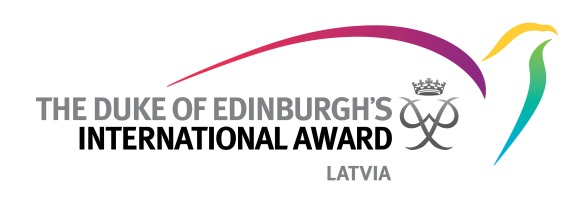 The Duke of Edinburgh’s International Award Latvia jauno vadītājuKURSU PROGRAMMAAtbildīgā kontaktpersona: Valsts izglītības satura centra Interešu izglītības un audzināšanas darba nodaļas vecākā referente,Award Latvia nacionālā koordinatore Katrīna Sprudzāne,katrina.sprudzane@visc.gov.lvCETURTDIENA, 11.aprīlisPIEKTDIENA, 12.aprīlis10.00 Kursu atklāšana, iepazīšanās9.00 Praktiskais uzdevums – mini piedzīvojumu ceļojums11.00 Darbs ar jauniešiem – iezīmes un specifika11.00 Award struktūra:Projekts11.45 Award vēsture, struktūra un pamatprincipi12.00 Award īstenošanas uzsākšana un darba organizēšana Award ietvaros12.45 Pārtraukums13.00 Pārtraukums13.45 Award struktūra:Brīvprātīgais darbsFiziskā sagatavotībaPrasmesPiedzīvojumu ceļojums14.00 Award īstenošanas uzsākšana un darba organizēšana Award ietvaros (turpinājums)16.00 Kursu noslēguma aktivitātes18.00 Pirmās kursu dienas noslēgums17.00 Kursu noslēgums